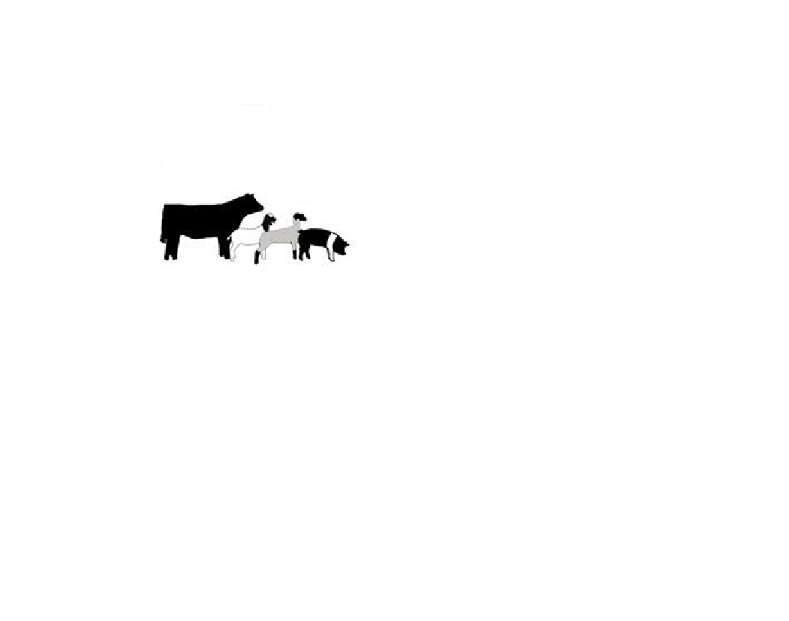 Oak Ridge FFA ExtravaganzaSunday, January 17, 2016Montgomery County Fairgrounds  Conroe, Texas$20.00 Entry Fee (No late Fee)*********Credit Cards Accepted***************Check-in Time  6:00am - 8:00 am********Show begins approximately at 9:00 AM					   Schedule of events   					 Pigs - Lambs - Goats 					     Heifers - Steers 36 Buckles Awarded{Along with various other prizes}*** Grand and Reserve each species***Jr. & Sr. Showmanship each speciesDivision ChampionshipFor more information: Oak Ridge High School Ag TeachersCaitlyn Harris/Chad Baskin  832-592-5300 EXT. 25449	Oak Ridge Booster Cluboakridgeffaboosterclub@gmail.com